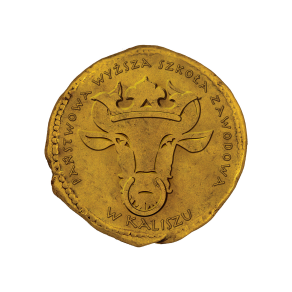 PAŃSTWOWA WYŻSZA SZKOŁA ZAWODOWA im. PREZYDENTA STANISŁAWA WOJCIECHOWSKIEGOw KALISZUWydział Politechniczny PODANIE O WYZNACZENIE TERMINU ZDALNEGO EGZAMINU DYPLOMOWEGODziekanWydziału PolitechnicznegoPWSZ w KaliszuZwracam się z prośbą o wyrażenie zgody na przeprowadzenie egzaminu dyplomowego, realizowanego w trybie zdalnym i wyznaczenie jego terminu.Oświadczam, że mam dostęp do usługi Microsoft Teams oraz do komputera wyposażonego w mikrofon i kamerę, podłączonego do Internetu, umożliwiającego udział w wideokonferencji.Oświadczam, że zapoznałem się z zapisami zawartymi w zarządzeniach Rektora PWSZ w Kaliszu w sprawie trybu przeprowadzania oraz organizacji egzaminów dyplomowych w okresie zawieszenia zajęć dydaktycznych w trybie tradycyjnym z powodu zagrożenia wirusem SARS-CoV-2 i będę ich przestrzegał.Mam zaliczone wszystkie przedmioty i praktyki przewidziane w planie studiów, w tym także zostały zdane przeze mnie wszystkie egzaminy. Promotorem mojej pracy dyplomowej jest:……………………………………………………….(podać tytuł, imię i nazwisko promotora) Kalisz, dn......................................................................                            (miejscowość, data i podpis studenta)___________________________________________________________________________________POTWIERDZENIE PROMOTORAPotwierdzam przyjęcie pracy dyplomowej.                                                                                             Kalisz, dn.......................................................................                                                                                                                                               (miejscowość, data i podpis promotora)                               ___________________________________________________________________________________DECYZJA DZIEKANA WYDZIAŁU□ Powołuję recenzenta   ................................................................................................□ Egzamin odbędzie się   .................................................., o godz.   ...........................................□ Odmawiam wyznaczenia terminu egzaminu dyplomowego ze względu na   .................................................    ...................................................................................................................................................................................................................  Kalisz, dn...................................................................                                  (miejscowość, data i podpis)_________________________________________________________________________________________________________ZAŁĄCZNIKI:Praca dyplomowa ………………………….Student.....................................................................................................................Nr albumu:.....................................................................................................................Studia:.....................................................................................................................Kierunek:…………………………………………………………………………….Specjalność:.....................................................................................................................Adres elektroniczny:.....................................................................................................................Telefon:.....................................................................................................................